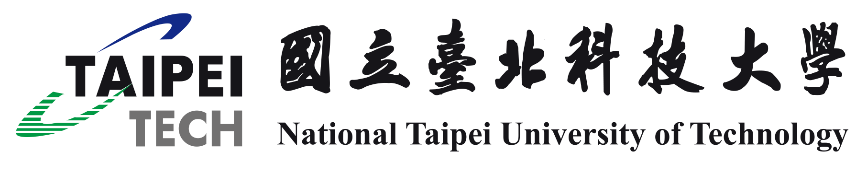 名稱聯絡人地址電話工作地點電子郵件公司簡介公司福利徵才項目職缺工作條件及內容工作條件及內容薪資徵才項目徵才項目徵才項目